Για την Σύγχρονη Τηλεκπαίδευση του ΚΥΧ χρησιμοποιούμε την πλατφόρμα τηλεδιασκέψεων (Conference) BigBlueButton (BBB). Το ΒΒΒ δουλεύει, σωστά, με τον Chrome και τον Firefox. Το ίδιο ισχύει και για τα κινητά Android. Για Aple, υπολογιστή και κινητά – tablet, δεν αναφέρει κάτι στην τεκμηρίωση. Μπορούμε να δοκιμάσουμε τον ενσωματωμένο τους brauser, αλλιώς και εκεί Chrome.Επισκεπτόμαστε την σελίδα kycharakas.gr/.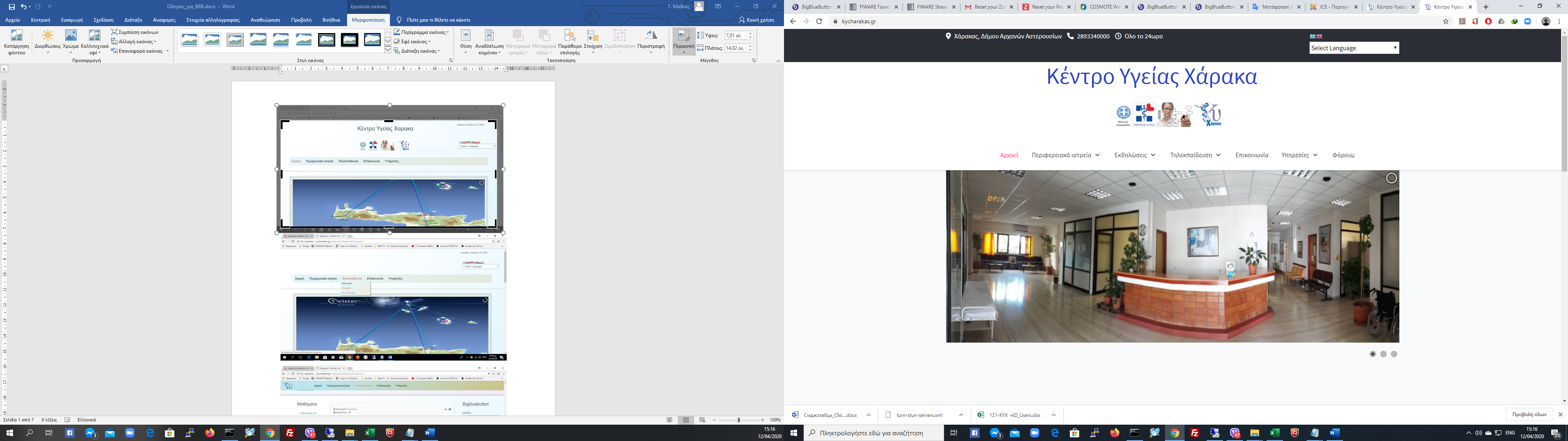 Επιλέγουμε από το μενού Τηλεκπαίδευση, Σύγχρονη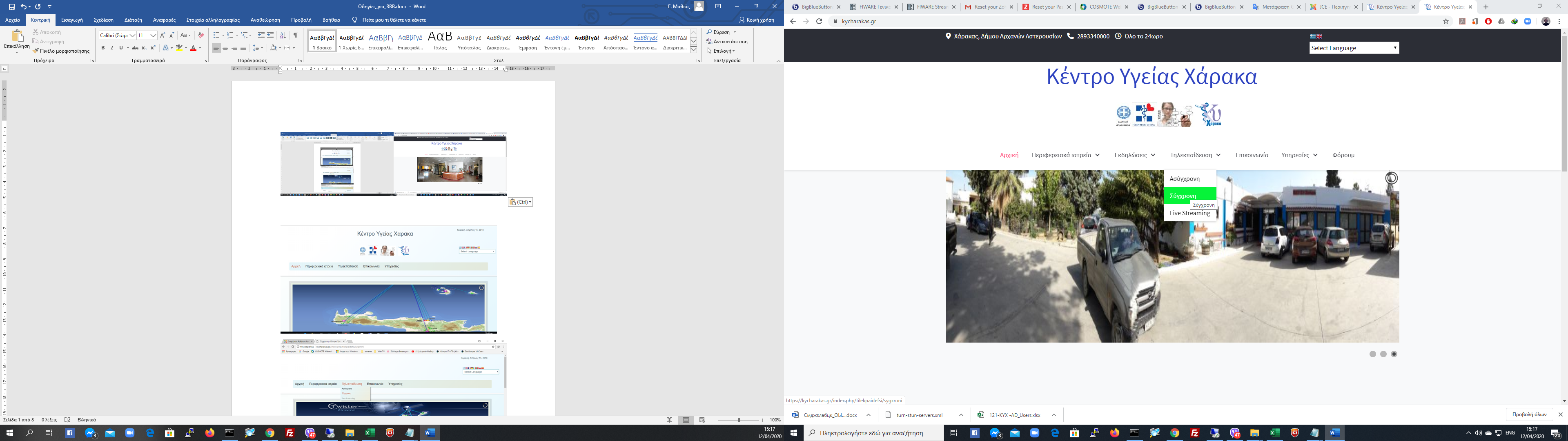 Επιλέγουμε το δωμάτιο στο οποίο θέλουμε να συμμετάσχουμε, από το αναπτυσσόμενο μενού και πατάμε login
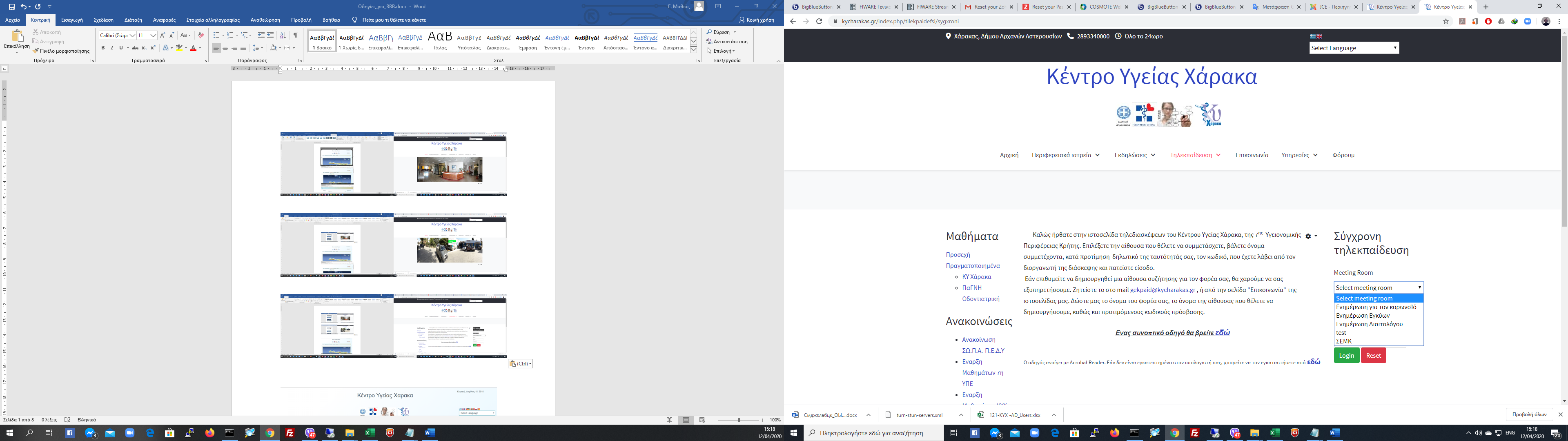 Μας οδηγεί στο δωμάτιο που έχουμε επιλέξει και μας ρωτά πως θα συμμετάσχουμε: με μικρόφωνο, ή μόνο θα ακούμε (επιλογή ακουστικά). Επιλέγοντας το μικρόφωνο, έχουμε την δυνατότητα να μιλάμε, με το ακουστικό μόνο ακούμε με το Χ βλέπουμε μόνο
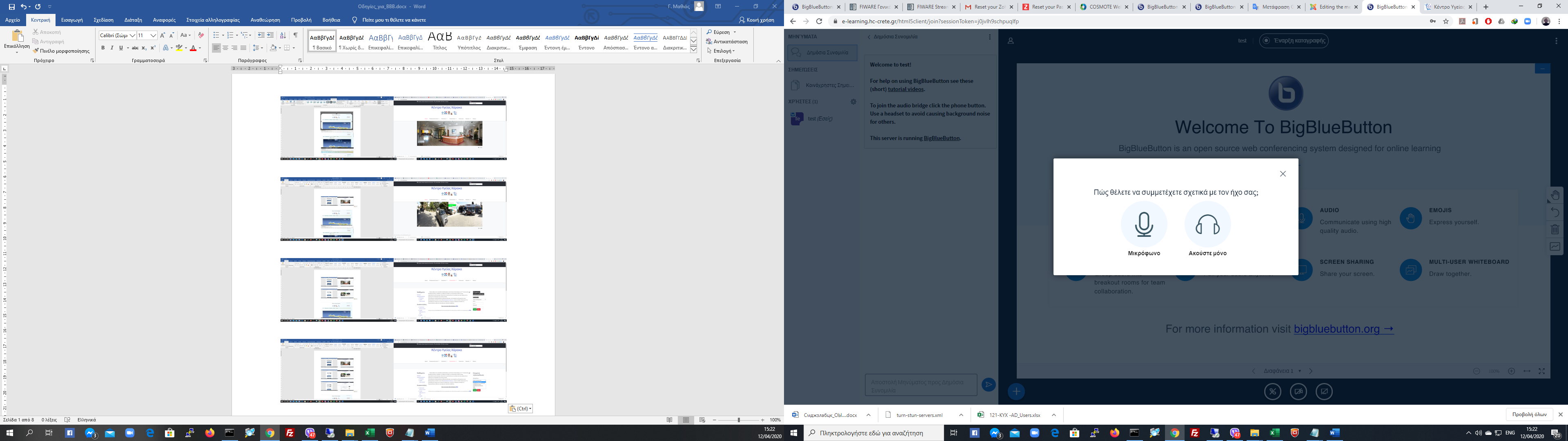 Εάν έχουμε επιλέξει μικρόφωνο, κάνει ένα τεστ και αν βρει μικρόφωνο μας ζητάει να δοκιμάσουμε αν ακούμε την φωνή μας λέγοντας κάτι. Αν ακούμε πατάμε Ναι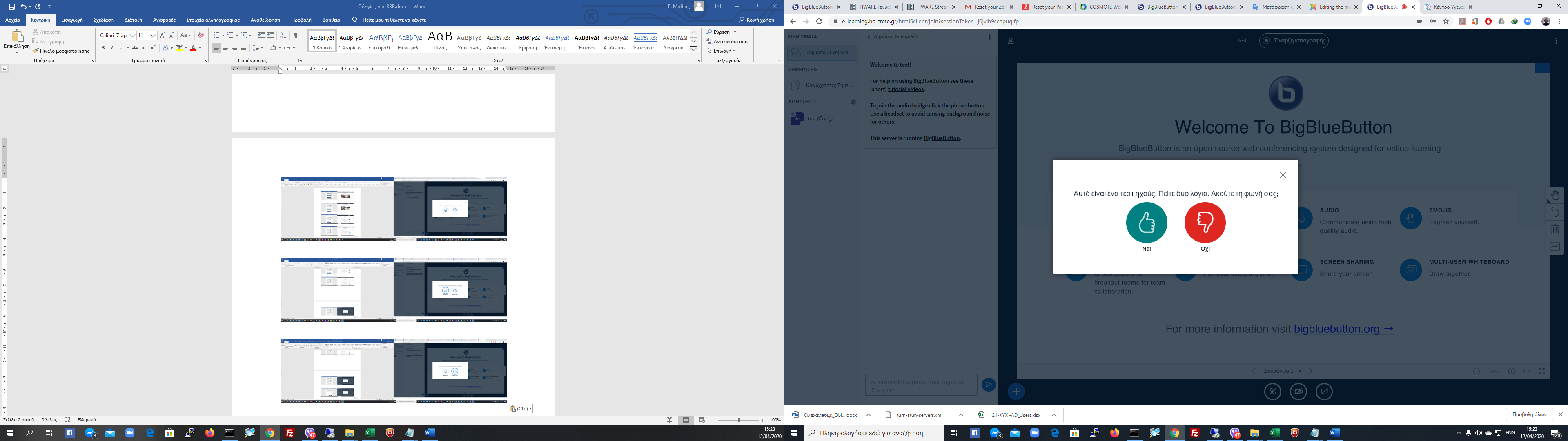 Οδηγηθήκαμε στο Δωμάτιο.΄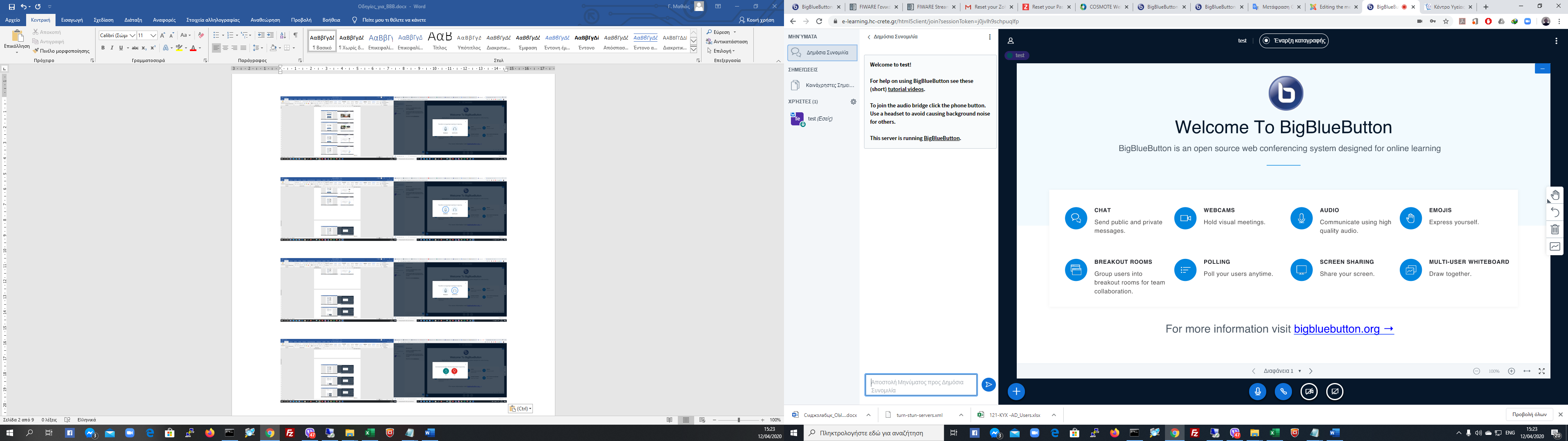 Καλή συνέχεια